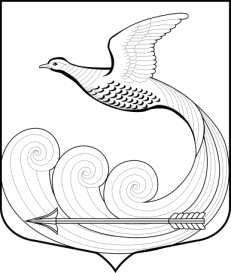 СОВЕТ ДЕПУТАТОВМуниципального образования Кипенское сельское поселениеЛомоносовского муниципального районаЛенинградской области Третьего СОЗЫВА                                                                  РЕШЕНИЕ № 33д. Кипень                                                                        «09» сентября   2015г.                                                                «О награждении знаком «Почетный жительмуниципального образования Кипенскоесельское поселение Ломоносовскогомуниципального района Ленинградскойобласти »Варвас Нину ИвановнуПетрову Валентину МихайловнуЕршову Лидию ПавловнуПетрову Людмилу Кузьминичну»           В соответствии с Федеральным законом № 131 – ФЗ от 06..10.2003 года « Об общих принципах организации местного самоуправления в Российской Федерации»,Уставом  МО Кипенское сельское поселение Ломоносовского муниципального района Ленинградской области и руководствуясь Положением о Знаке «Почетный житель  муниципальное образование Кипенское сельское поселение МО Ломоносовский муниципальный район Ленинградской области» от 27.01.2015г. № 4, Совет депутатов муниципального образования Кипенское сельское поселение МО Ломоносовский муниципальный район Ленинградской области  РЕШИЛ:Наградить знаком «Почетный житель муниципального образования Кипенское сельское поселение МО Ломоносовский муниципальный район Ленинградской области:- Варвас Нину Ивановну- Петрову Валентину Михайловн- Ершову Лидию Павловну- Петрову Людмилу Кузьминичну     2. Опубликовать (обнародовать) настоящее решение в средствах массовой информации и разместить на официальном сайте МО Кипенское сельское поселение в сети Интернет.      3. Настоящее решение вступает в силу после его официального опубликования (обнародования).Председатель совета депутатовМО Кипенское сельское поселение:                                     М.В. Кюне